Муниципальное бюджетное дошкольное образовательное учреждение «Детский сад № 22» пгт Кавалерово Кавалеровского муниципального районаОбразовательный проект «Этот жужжащий и ползающий мир»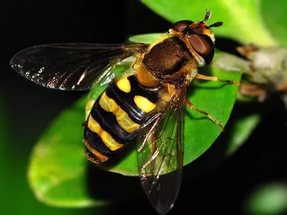                Автор проекта: Цой Любовь Викторовна, воспитатель                                                     Шумар Евгения АлександровнаКавалерово 2023СОДЕРЖАНИЕ1. Паспорт проекта……..………………………………………………………………32. Структура  проекта………………………………………………………………….43. Этапы проекта……………………………………………………………………….64. Перспективно-тематический план реализации проекта………………………….8Литература  ……………………………… ……………………………………………12Приложения:конспекты непрерывной НОД;фотоматериалы. 1. ПАСПОРТ ПРОЕКТА2. СТРУКТУРА ПРОЕКТА	2.1. Актуальность. Проект ориентирован на изучении вопросов, связанных с разнообразных видов насекомых, образом жизни и их важнейшей роли в многозвенной экологической цепи. Знание жизни насекомых, их привычек и повадок очень полезно. Эти маленькие, беззащитные существа всегда вызывают интерес у детей.Ознакомление с природой является одной из важнейших задач в работе с детьми. Дети должны видеть связь насекомых с окружающей средой, их влияние на эту среду, они должны установить зависимость жизни насекомых от изменений в природе, а также их приспособленность. В ходе реализации проекта дети учатся любить природу, наблюдать, понимать, что насекомые часть природы, без которой не может существовать наша планета. Насекомые – самая многочисленная группа животных. Мы считаем, что детям всегда интересно смотреть на полет шмеля, порхание бабочки, слушать стрекотание кузнечика. Детям хочется узнать - зачем же пчела кружит над цветком, как устроен муравейник, чем питается божья коровка. Проект поможет узнать детям больше об этой группе животных и научить правильному отношению к ним.	2.2. Проблема: Дети не имеют элементарных представлений, нужны ли насекомые людям и природе?	2.3. Цель:  Закрепить и обогатить знания детей об особенностях внешнего вида и жизненного цикла насекомых, сформировать у детей чувства сопереживания к живой природе.	2.4. Задачи проекта: 1. Образовательные: Расширить знания детей о насекомых (внешний вид, повадки, размножение). И дать представления о взаимосвязи живого организма со средой обитания. Активизировать и обогащать словарь детей (муравьи, жуки,  пчелы, бабочки, нектар, ячейки, соты и др.)2. Развивающие:  Развивать умение делать выводы, устанавливая причинно-следственные связи между объектами живой природы; развивать эмоциональную отзывчивость.3. Воспитательные: Воспитывать у детей интерес к живой природе, экологическую культуру через любовь к природе и познание окружающего мира (в данном случае – жизнь насекомых).2.5. Ожидаемые результаты:Обогатить и систематизировать знания детей о насекомых;Иметь простейшие представления об особенностях строения тела в связи с их жизнью, способах их передвижения (летает, ползает, прыгает), способах маскировки, об уникальности каждого вида; Знать о взаимосвязи с другими обитателями живой и неживой природы; Иметь представление о взаимосвязи деятельности человека и окружающей среды, в том числе насекомых;	2.6. Ресурсы проекта:кадровые (педагоги средней групп, музыкальный руководитель, старший воспитатель, родители воспитанников);материально–технические (групповое помещение, музыкальный зал детского сада, мультипроектор (телевизор), ноутбук);финансовые (малозатратный проект).3. ЭТАПЫ ПРОЕКТА4. Перспективно-тематический план реализации проекта «Этот жужжащий и ползающий мир»»Итоги проекта «Этот жужжащий и ползающий мир»Ознакомление с природой является одной из важнейших задач в работе с детьми. Дети должны видеть связь насекомых с окружающей средой, их влияние на эту среду, они должны установить зависимость жизни насекомых от изменений в природе, а также их приспособленность. В ходе реализации проекта дети учились  наблюдать, сравнивать, анализировать и делать выводы, а также понимать, что насекомые часть природы, без которой не может существовать наша планета. Насекомые – самая многочисленная группа животных. И детям всегда интересно смотреть на полет шмеля, порхание бабочки, слушать стрекотание кузнечика. Дети с большим интересом наблюдали,  зачем же пчела кружит над цветком, рассматривали на картинках, как устроен муравейник, и сами с большим желанием изготовляли макет муравейника. Как интересно было узнать, что божья коровка – хищница, и приносит огромную пользу садам и огородам, ведь она уничтожает вредителей.  Проект помог узнать детям больше об этой группе животных на основании исследования пришли к выводу, что необходимо сохранять и бережно относиться ко всему живому на земле. Благодаря проведенной работе, наши дети осознанно могут ответить на вопрос, почему необходимо бережно относиться к насекомым.Активное участие принимали и родители (законные представители) в оформлении игр, в подборе иллюстраций.Образовательный проект завершился показом сказки В. Сутеева «Под грибом». Инсценировкой  «На лугу» где дети читали стихи, пели песни, танцевали и получали информацию о необходимости уважительно и  бережно относиться к насекомым. Хотелось бы верить, что наши дети вырастут добрыми и  умными.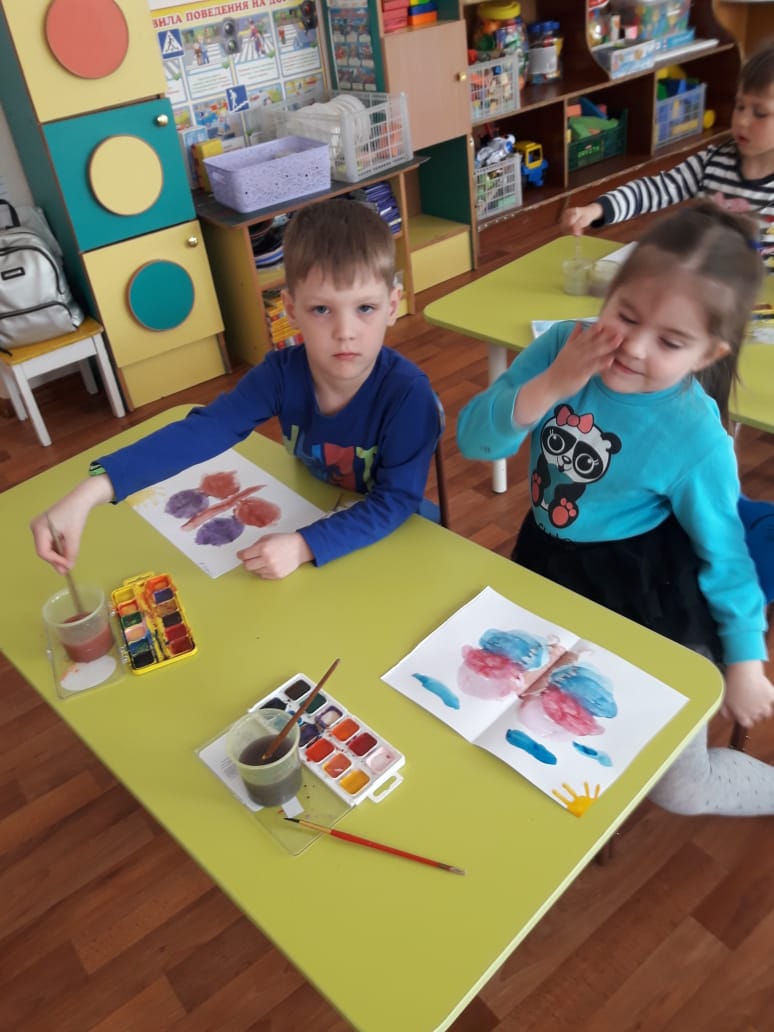 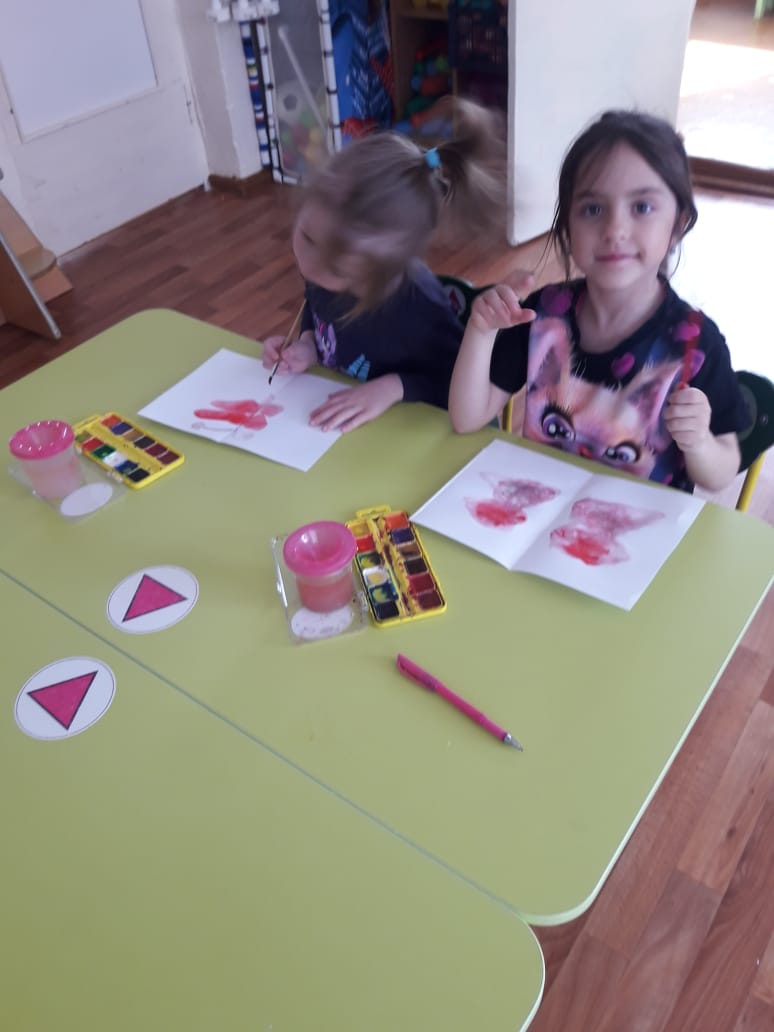 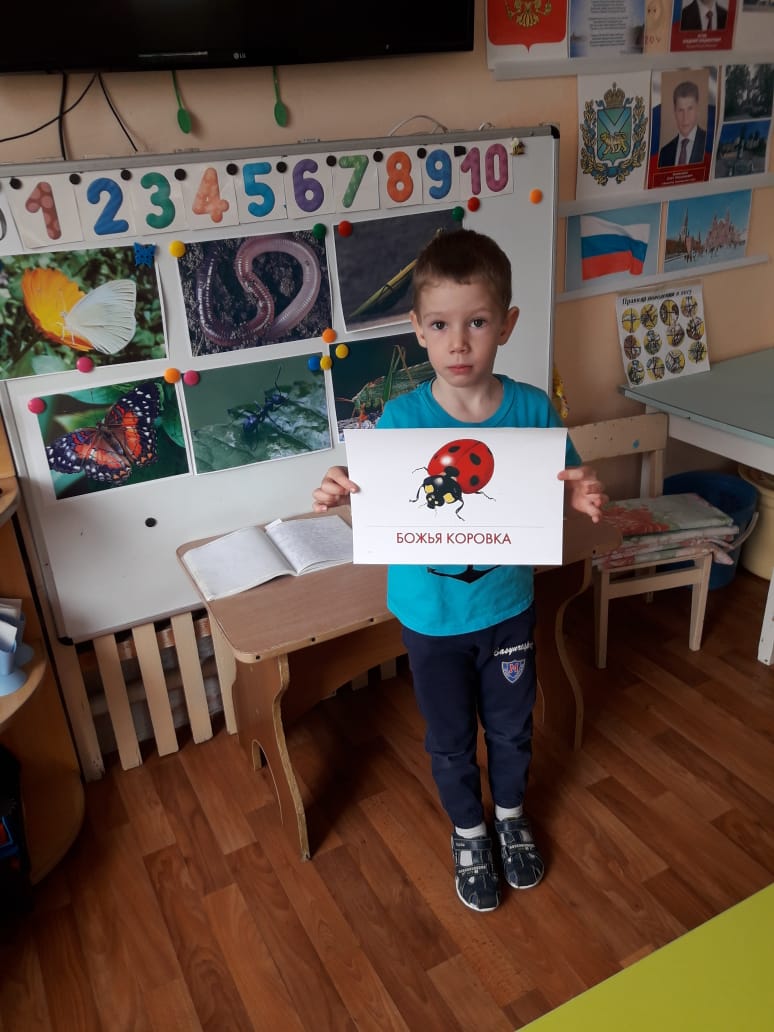 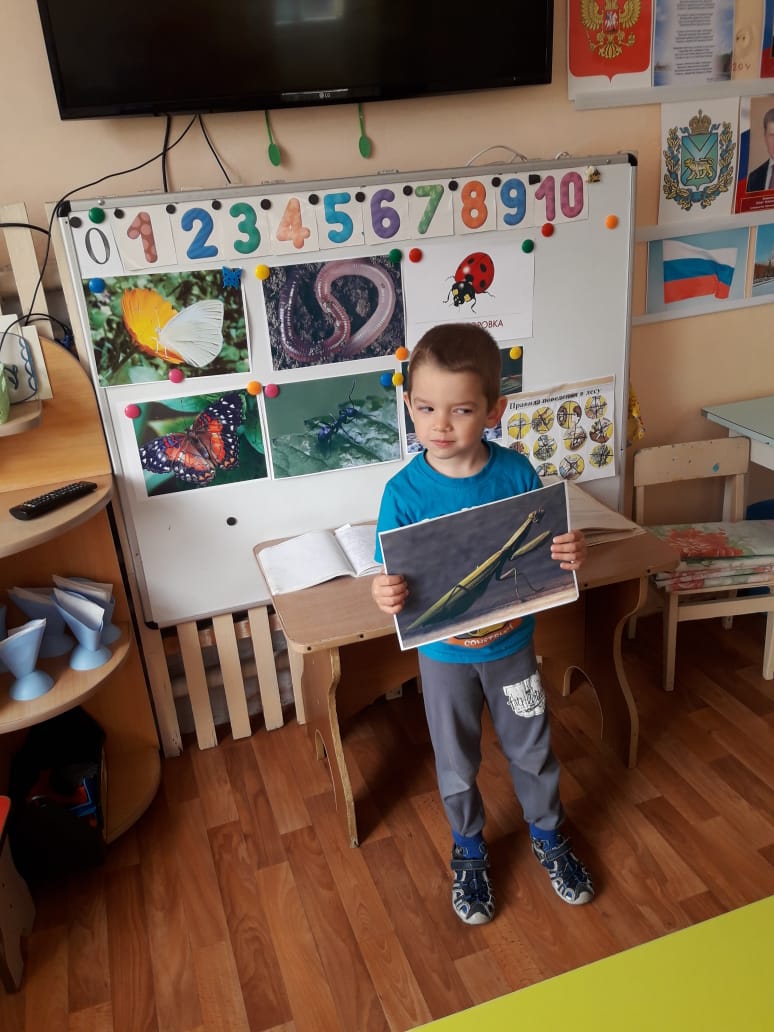 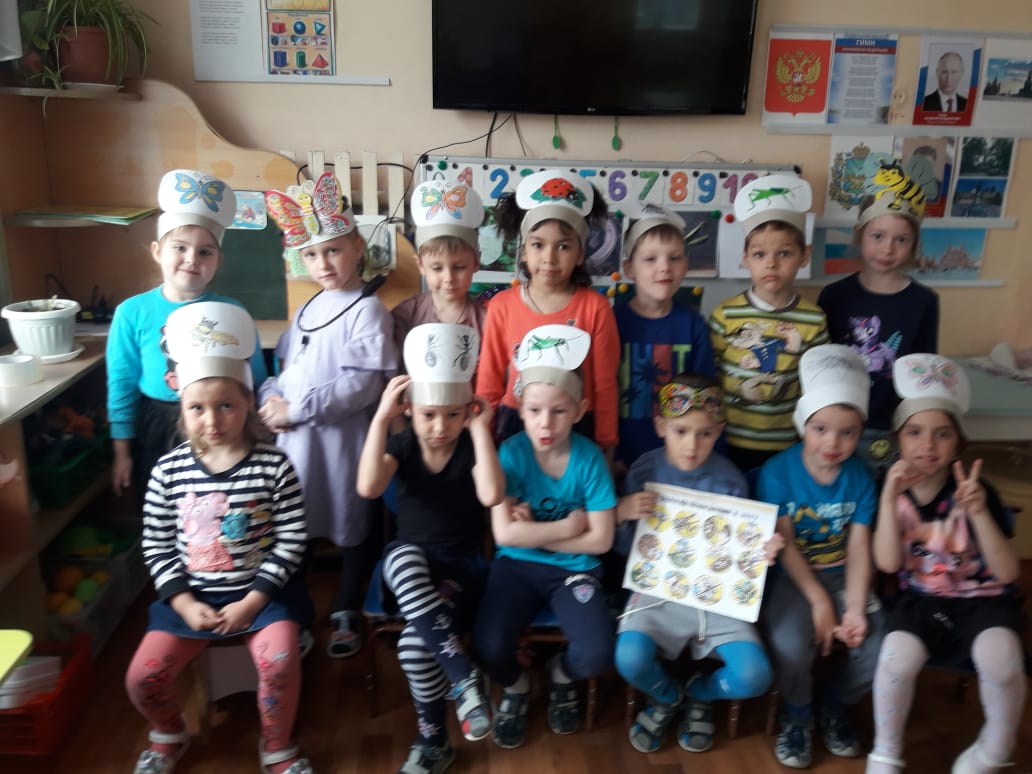     Продукты детского творчества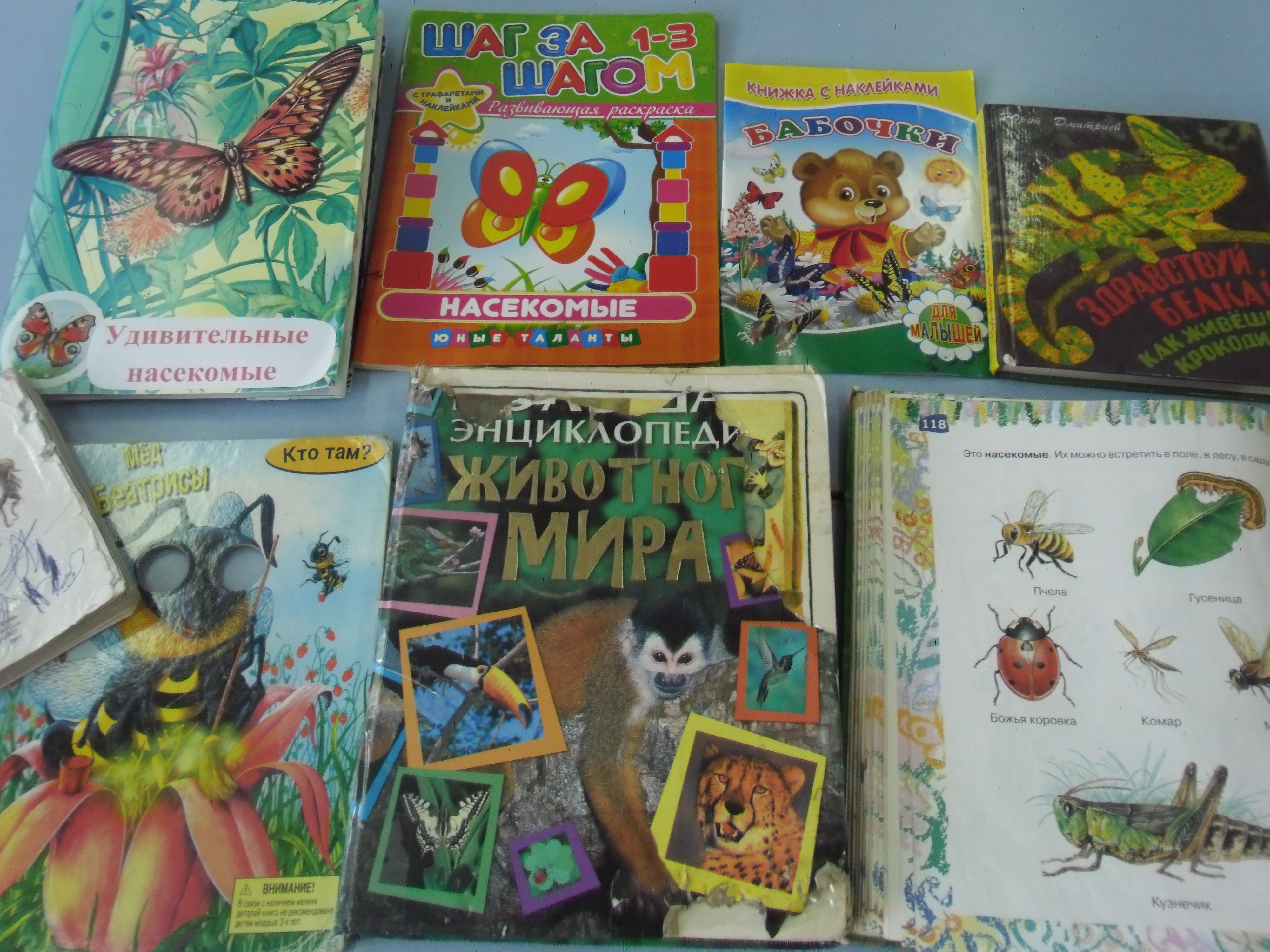 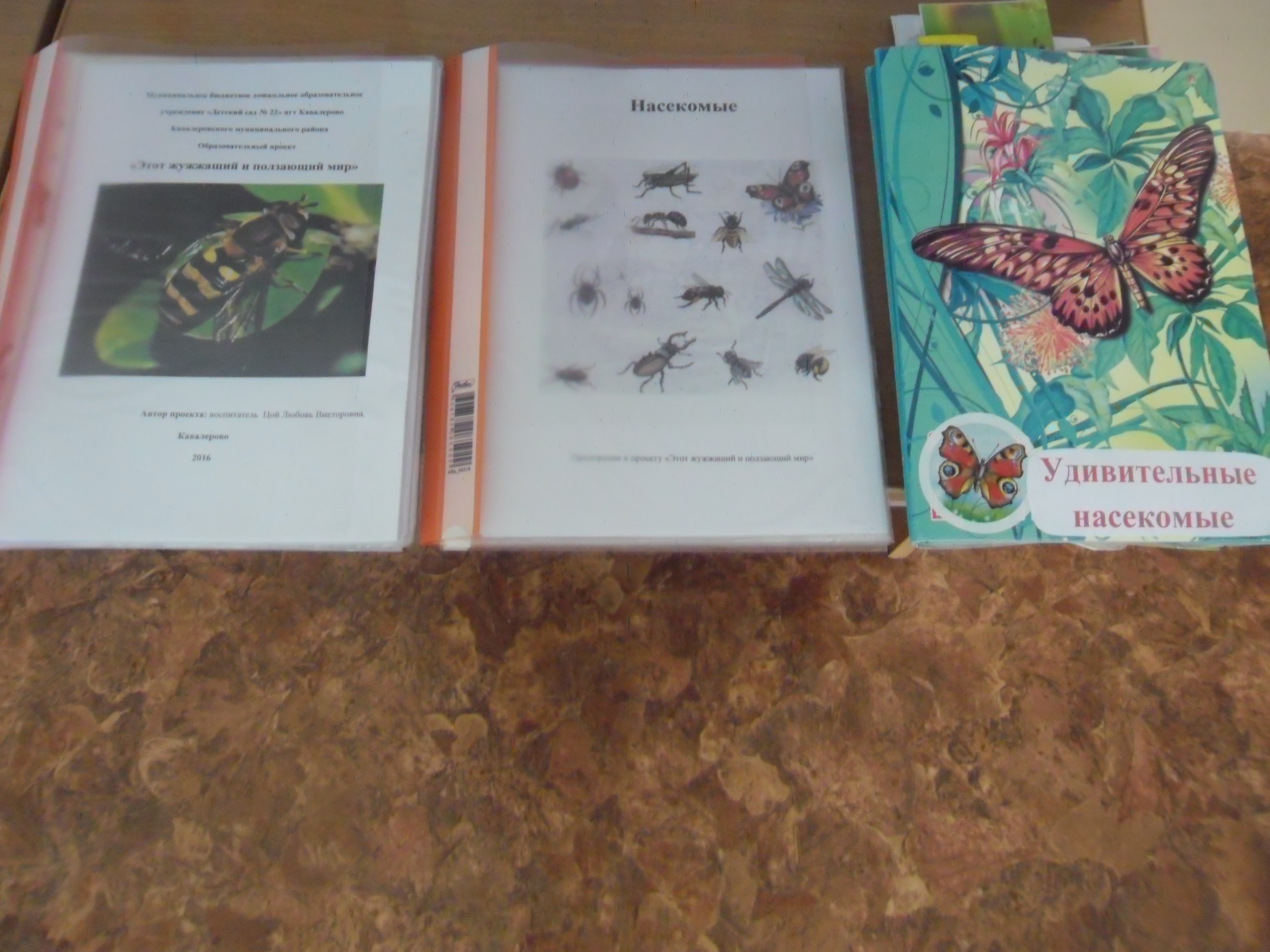 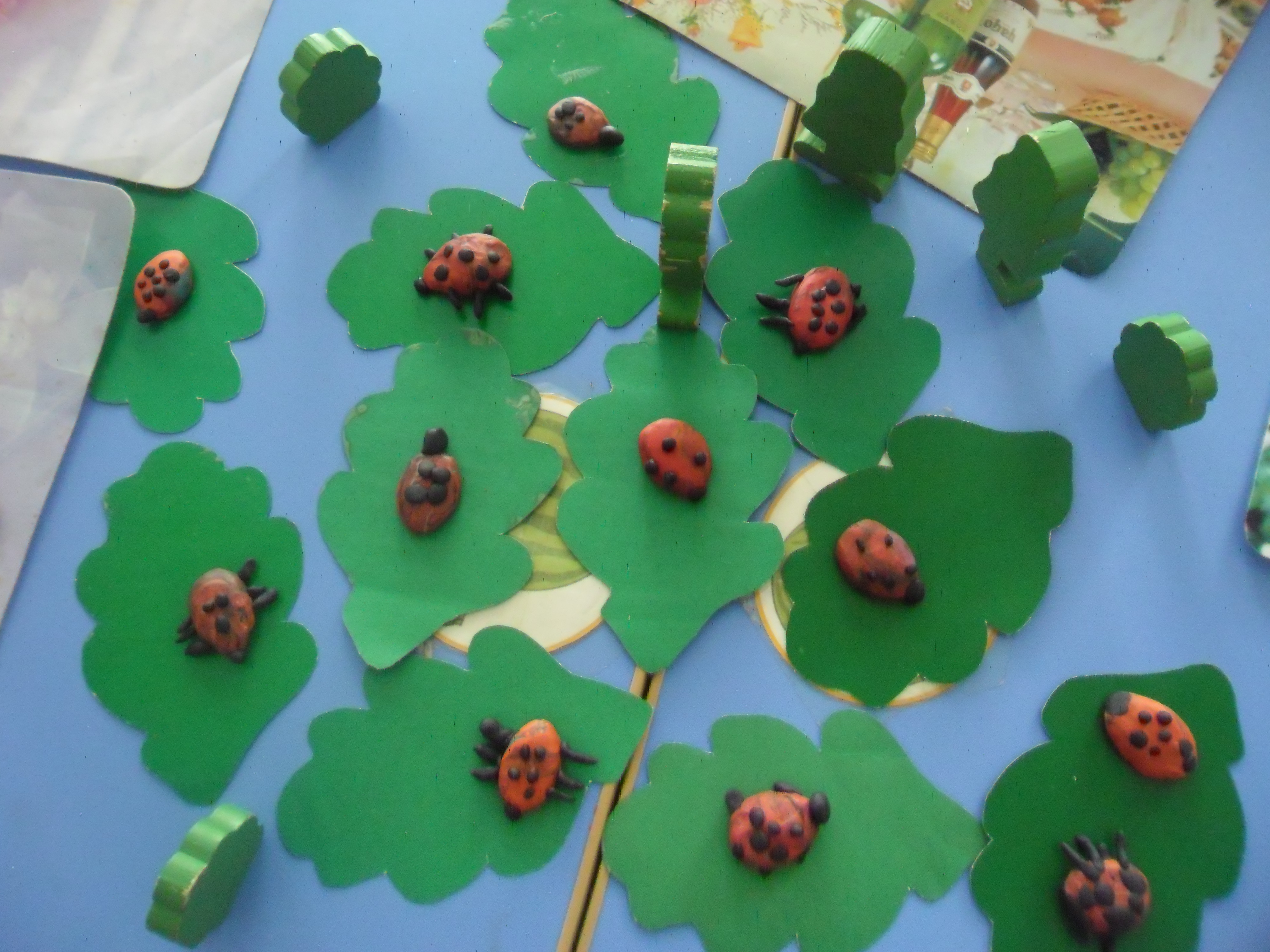 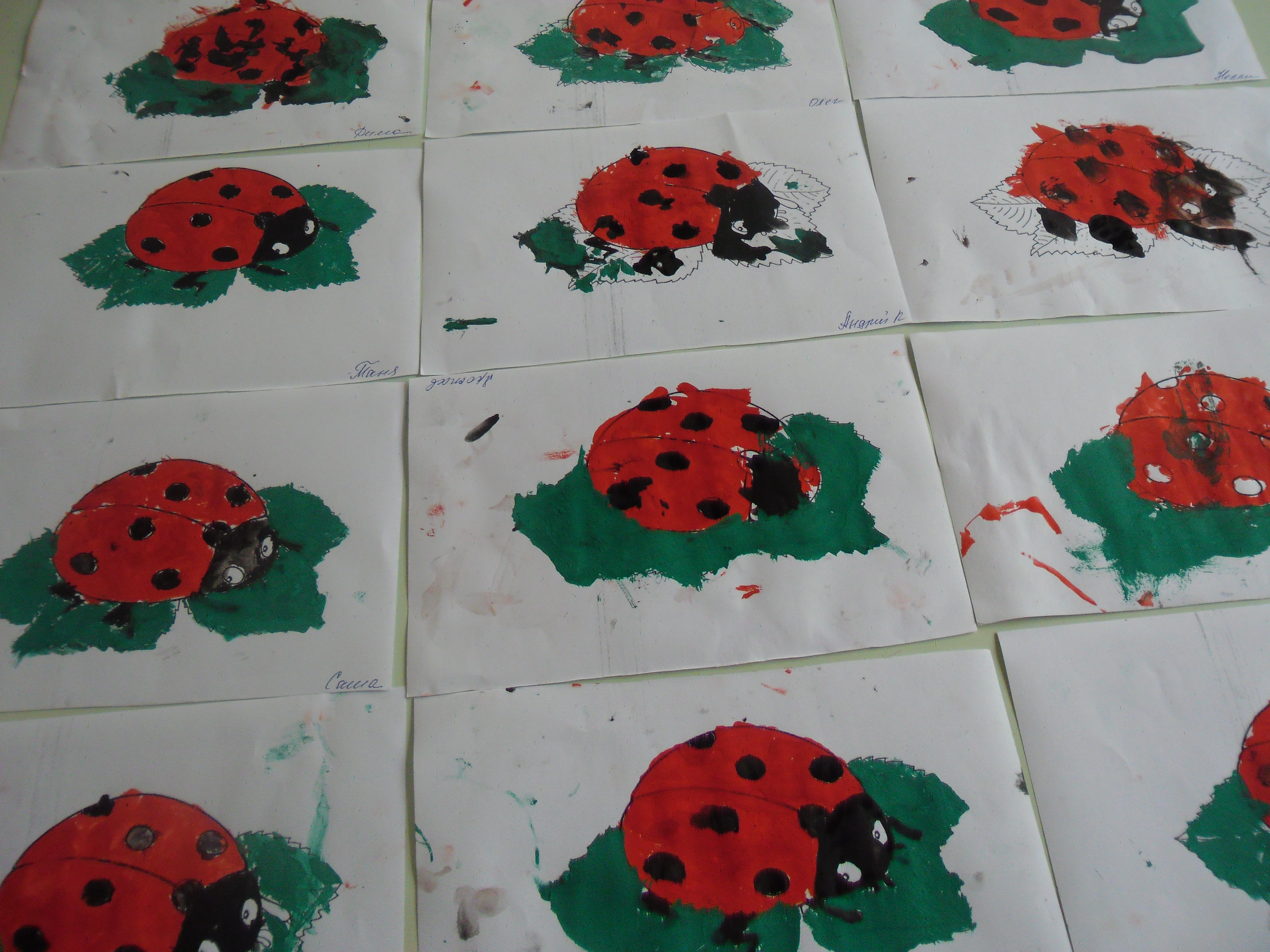 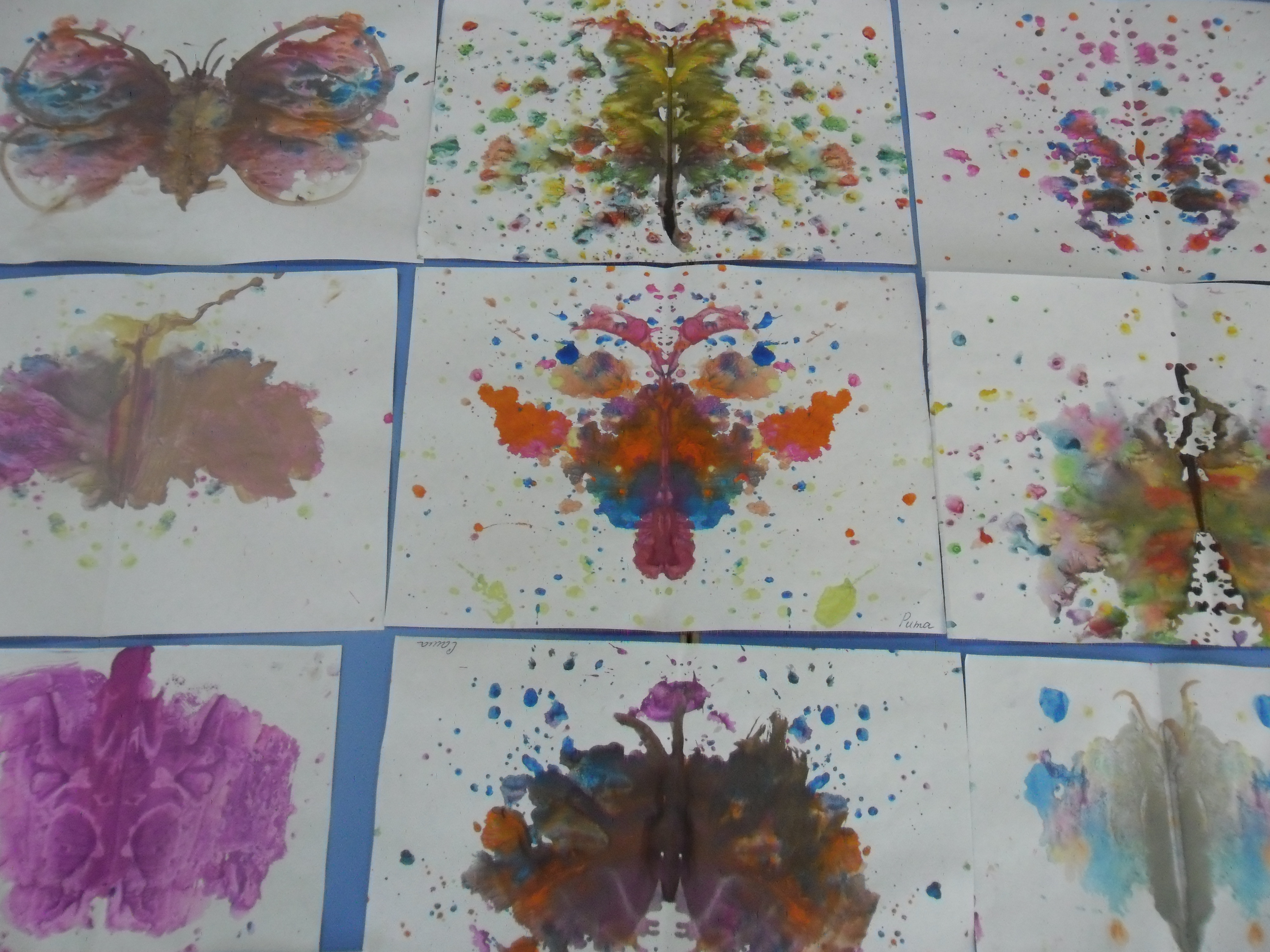 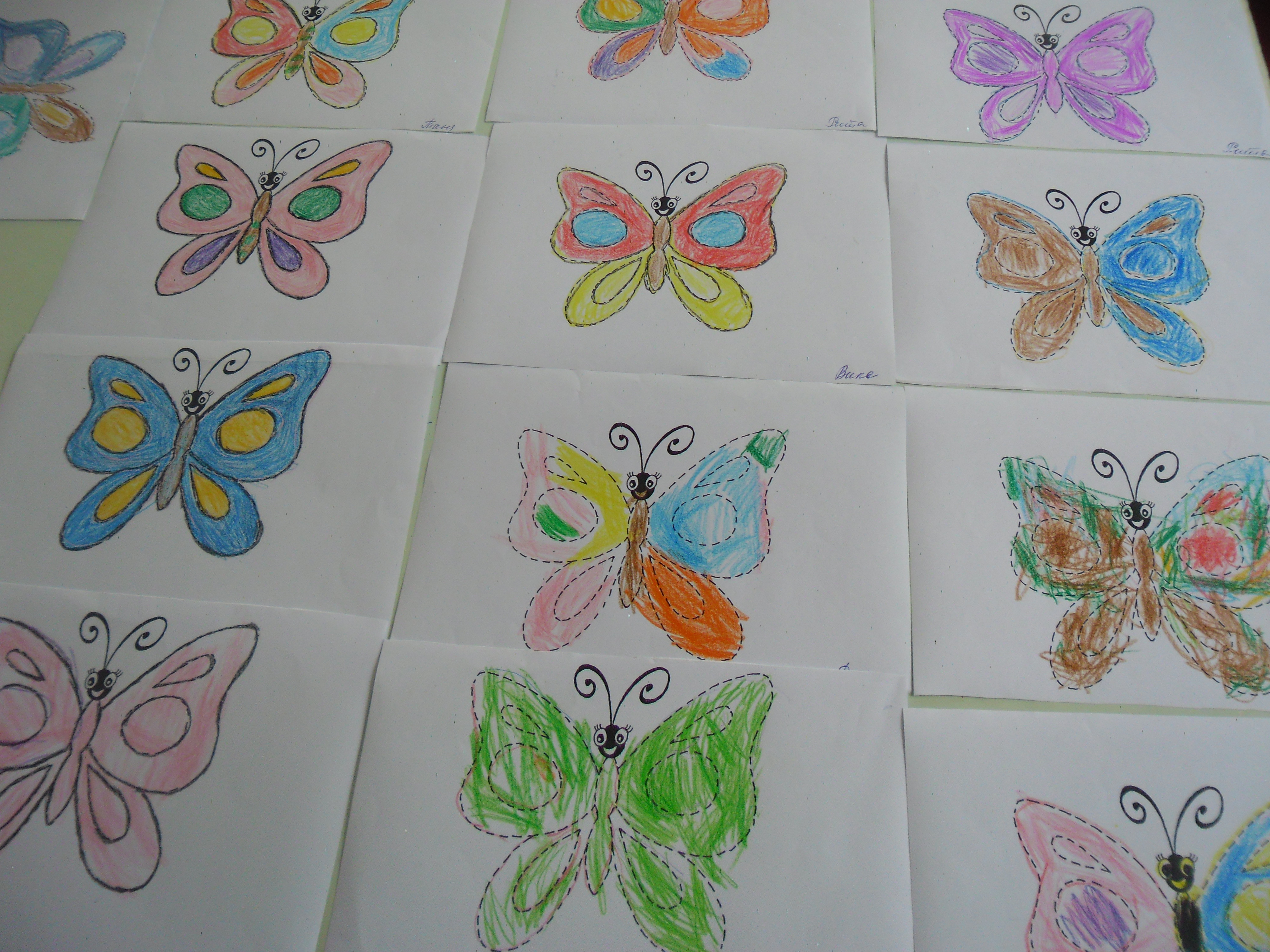 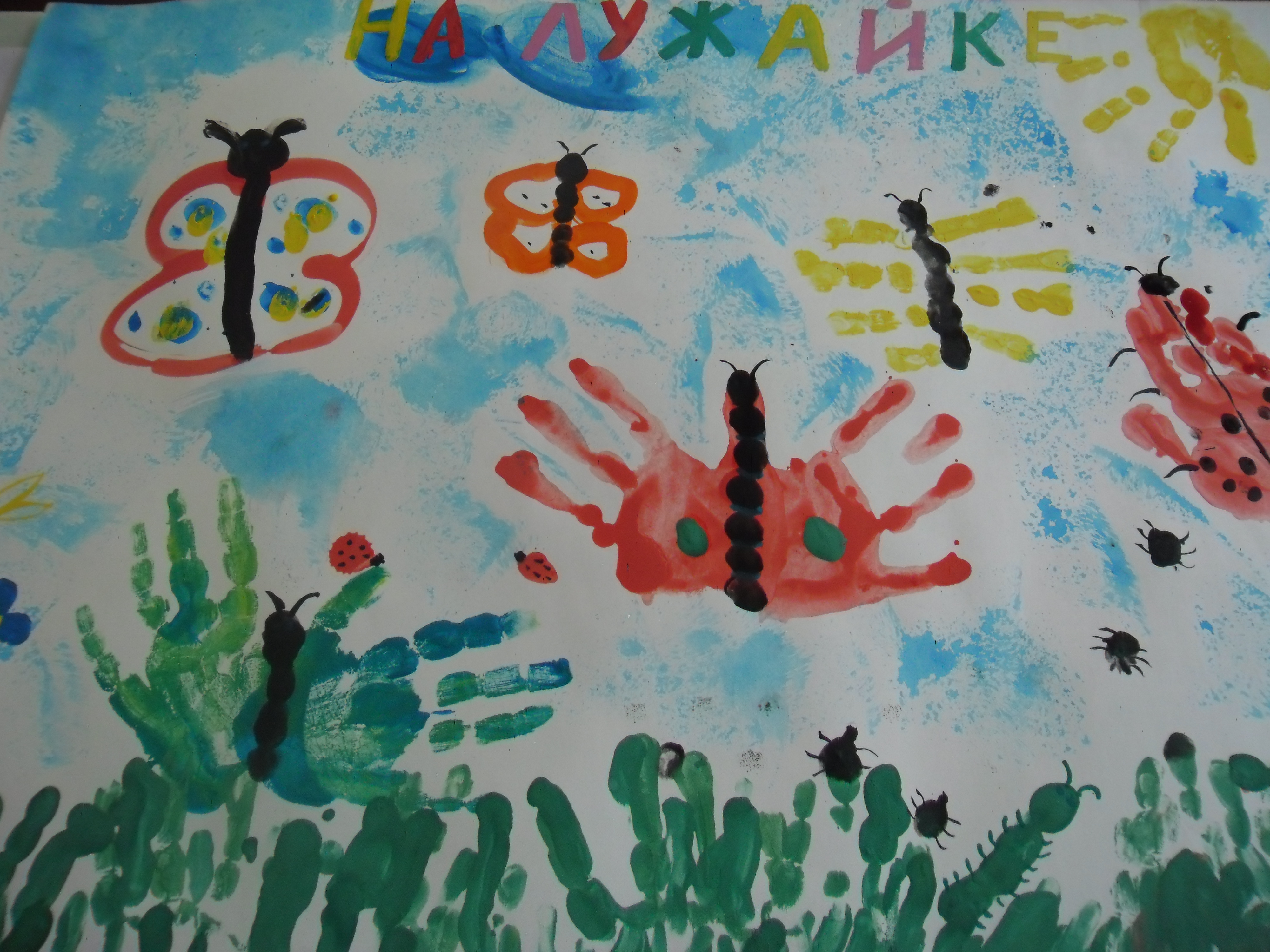 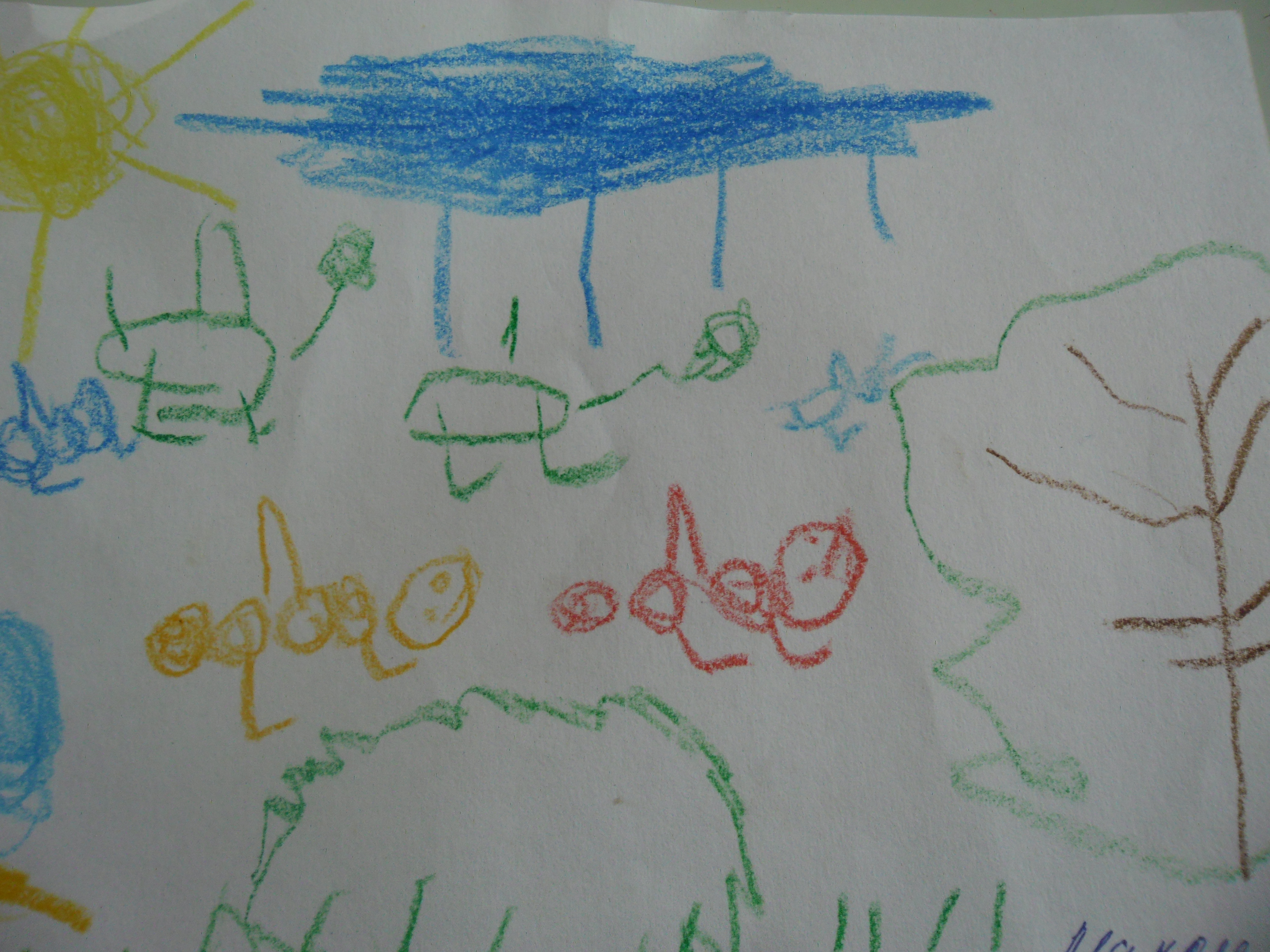 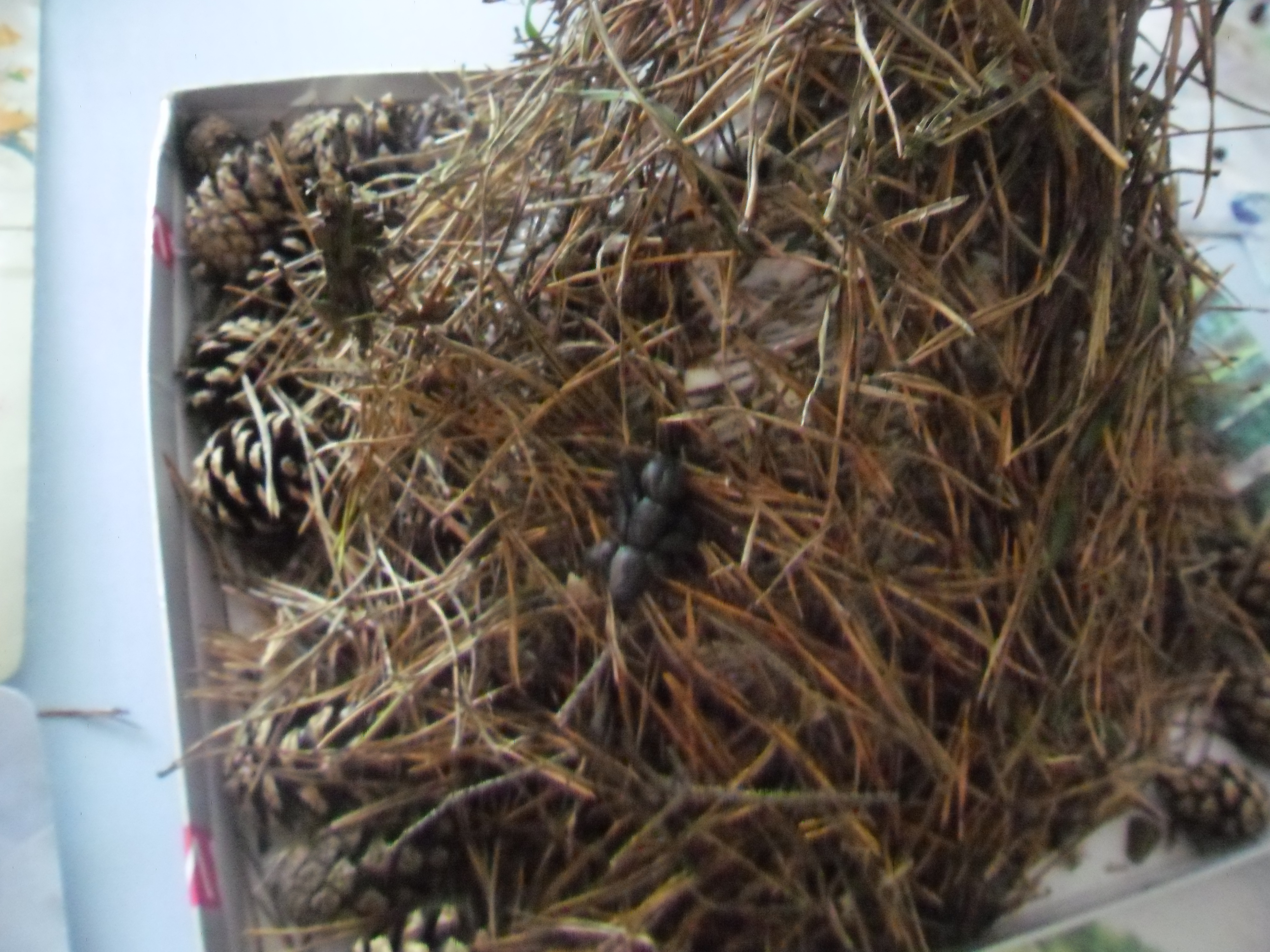 Используемая литература:
1. «Неизведанное рядом», занимательные опыты и эксперименты для дошкольников. – О.В. Дыбина, Н.П. Рахманова, В.В. Щетинина, М., ТЦ «Сфера», 2005 г.2. «Прогулки в детском саду» методическое пособие И.В.Кравченко, Т.Л.Долгова, ТЦ «Сфера»,2008г.
2. Развивающие занятия с детьми 5-6 лет. Пособие пятого (начального) звена общей развивающей педагогической системы реализации базисного содержания дошкольного образования. (Система интегрированных занятий с детьми старшего возраста) / Под ред. Л.А. Парамоновой. М.: ОЛМА Медиа Групп, 2010.
3. Организация опытно – экспериментальной деятельности детей 2-7 лет, тематическое планирование, рекомендации, конспекты занятий. – Е.А. Мартынова, И.М. Сучкова, Волгоград: Учитель, 2013 г.
4. Комплексное планирование прогулок с детьми 2,5 – 7 лет, прогулочные карты. – О.Р. Меремьянина, Волгоград: Учитель, 2013 г.
5.Познавательно исследовательские занятия с детьми % - 7 лет на экологической тропе / Под редакцией С.В.Машкова Издательство «Учитель» 2015год.                                                                                Название проекта«Этот жужжащий и ползающий мир»Девиз проекта«Красота спасет мир»Вид проекта:по срокам  краткосрочный 04 мая 2023 года – 30 май 2023 годапо составу участников   коллективныйпо типажу  познавательно-исследовательский АвторыЦой Любовь Викторовна, воспитательШумар Евгения АлександровнаУчастники проектавоспитанники средней группы, педагоги, музыкальный руководитель, старший воспитатель, родители (законные представители)Целевая аудитория5 - 6 летМасштабв условиях дошкольного учрежденияПравовая основаПроект реализуется в рамках реализации плана работы  МБДОУ № 22                             пгт Кавалерово на май – 2023 годы Направление деятельностиСодержаниеI этап – подготовительныйI этап – подготовительный (информационно-аналитический)Задача: Сбор и анализ информации. Исследование по теме проектаПодбор и изучение литературы (периодических изданий)  по вопросам проектной деятельности с составлением картотеки.Изучение передового педагогического опыта работы по изучение насекомых.Консультирование со старшим воспитателям по вопросам проектной деятельности.Подбор методов педагогического мониторинга воспитанников, родителей (наблюдение за детьми, индивидуальные беседы с целью выяснения знаний по разделам программы, опрос).    Анализ результатов педагогического мониторинга.Составить перспективно-тематический план по  теме проекта.Разработка цикла режимных моментов (беседы, наблюдения, чтение, рассматривание иллюстраций, игры)  в рамках проектной деятельности. Подборка художественной литературы, демонстрационного материала по  теме проекта. Подобрать и систематизировать игры, игровые упражнения, опыты и эксперименты, литературный материал согласно задачам, оформить их в виде картотеки.II этап – основнойII этап – основнойРабота с детьмиОбразовательные области по ФГОС ДО:1. Речевое развитие: Чтение художественной литературы; чтение и заучивание  стихов, загадок о насекомых. Сказок, былин и литературных произведений.2. Познавательное развитие: Проведение наблюдений,  бесед (фронтальных, подгрупповых, индивидуальных).3. Художественно-эстетическое развитие: Рассматривание иллюстраций, презентаций о насекомых. Рисование и лепка по теме.4. Социально-коммуникативное развитие: Проведение дидактических игр, выставка совместных работ детей  с родителями  на тему: «Мир насекомых».5. Физическое развитие:  Разучивание подвижных, народных игр. Работа с родителями (законными представителями)Задача: Вовлечение родителей в проектную деятельность.Подготовка консультативного материала для родителей.Оформление альбомов, презентаций, коллажей с привлечением родителей.Привлечение родителей к совместной с детьми деятельности.III этап –  заключительныйIII этап –  заключительныйИтоговое мероприятие с детьмиПродукт проекта  Литературно – музыкальное развлечение  «Под грибом» В. СутеевОформление в группе  ЛЭПБУКА «Удивительные  насекомые»Изготовление презентации и альбома «Этот жужжащий и ползающий мир»Общая темаСрок реализацииВид деятельностиВид деятельностиВид деятельностиПродукт детской деятельностиОбщая темаСрок реализациис детьмис родителямиИзготовление пособий (наглядного материала…)Продукт детской деятельности«Летающие насекомые»май 2023Чтение художественной литературы:  «Муха цекотуха» К. Чуковский «Путешествие муравья»Беседа «Нужны ли насекомые  окружающей среде»Рассказ воспитателя «Чудесные превращения»Рассматривание Иллюстраций «Насекомые»Беседа «Что мы знаем о насекомых»Объявить родителям о начале образовательного проекта (объявление)Подготовить презентацию для детей «Этот  жужжащий и ползающий мир» Подобрать материал для ЛЭПБУК «Удивительные насекомые»Рисование  нетрадиционным способом  «На лужайке»Цель: научить рисовать бабочек, жуков ладошкой и пальчиками, развивать творческие способности детей«Летающие насекомые»май 2023Дидактические игры: «Обведи и раскрась»«Собери цветок»«Доскажи словечко»Консультация на тему: «Первая помощь при укусах насекомых»Подобрать иллюстративный материал по теме проекта Рисование по точкам «Соедини точки и узнай в кого превратится гусеница»«Летающие насекомые»май 2023Наблюдение за бабочками– расширять представления об особенностях внешнего вида, формировать реалистические представления о природе. Стр 127 Ю. Дмитриев, стр.87Прогулки в детском саду»    И.КравченкоНаблюдение за божьей коровкойНаблюдение за пчелойНаблюдение за муравьемЗаучивание с детьми загадок о насекомых, пословиц, стихотворений.Изготовить настольно-плоскостную игру «Собери цветок».Составить конспект НОД  « Насекомые »«Мы идем на луг»«На лужайке»Экспериментально – исследовательская деятельность, наблюдение в природе «Встреча с пчелкой Майей», Встреча с бабочкой Лили», Встреча с муравьем Кузей», Встреча с комаром Пискуном»май 2023Чтение художественной литературы: « Шпион в улье» стр50 Ю. Дмитриев. «Кузнечики у телефона», «За мной не пожалеете» стр.22; Как муравьишка домой спешил»В. БианкиС детьми выучить загадки и стихи о насекомыхНачать подготовку презентации по результатам проектаОформить в виде альбома «Насекомые»Цель: Знакомство с внешним видом, образом жизниИзготовление макета «Муравейник»май 2023Дидактические игры: «Чего не стало»«Что сначало что потом»«Четвертый лишний»«Собери гусеницу» - из геометрических фигурДомашний кинозал просмотр мультфильмов «Лунтик», «Пчелка Майя» и др. «Стрекоза и муравей» КрыловКонспект «Божья коровка»«Опасные насекомые»Рисование  «Бабочка красавица» (кляксография)Разучивание песни «В траве сидел кузнечик»Конструирование из бросового материала «Божьи коровки, жучки, пчелки»май 2023Непрерывная непосредственно образовательная деятельность по теме: Беседа «Что мы знаем о насекомых».Рисование педагога с детьми «Бабочки на лугу», «Божья коровка»П/игры «Медведь и пчелы», «День и ночь», «Поймай комара». «Найди свой домик» и др. Ползающие  насекомыемай 2023Чтение художественной литературы«Стихи и загадки о насекомых».Чтение рассказов о бабочкахКонкурс поделок из бросового материала: бабочки, жучки, паучки.Вырезание  бабочки из бумаги сложенной вдвое. Ползающие  насекомыемай 2023Дидактические игры: «Найди пару», «Что лишнее»«Сложи картинку»«Что изменилось» «Насекомые» (классификация предметовКонсультация «Берегите природу»Подобрать иллюстративный материал по теме проекта Рассматривание иллюстраций « Пчелиная семья» Рисование «Пчелка Майя» Ползающие  насекомыемай 2023Непрерывная непосредственно образовательная деятельность по теме: «Первая помощь при укусах насекомых»Беседа о пчелахФото выставкаИзготовить настольно-плоскостную игру «Разрезные картинки»Разучивание песенки «Жучок паучок».Лепка «Божья коровка»